Tijdelijk politiereglement nav buurtfeest Meerbeekstraat op 31 augustus 2019.AanleidingEen buurtfeest in de Molenhoekstraat op 31 augustus 2019.RegelgevingDe Nieuwe Gemeentewet;Het Decreet Lokaal Bestuur;De wet betreffende de politie over het wegverkeer, gecoördineerd bij koninklijk besluit van 16 maart 1968;Het koninklijk besluit van 01 december 1975 houdende algemeen reglement op de politie van het wegverkeer en van het gebruik van de openbare weg;Het ministerieel besluit van 11 oktober 1976 waarbij de minimumafmetingen en de bijzondere plaatsingsvoorwaarden van de verkeerstekens worden bepaald;Feiten, context en argumentatieDe inrichting van een buurtfeest in de Molenhoekstraat op 31 augustus 2019Om redenen van openbare veiligheid dienen politiemaatregelen te worden genomen;Goedgekeurd met eenparigheid van stemmen.BesluitArt. 1 : Naar aanleiding van een buurtfeest in de Meerbeekstraat op 31 augustus 2019 zullen volgende politiemaatregelen van kracht gesteld worden :
- verboden doorgang en parkeren op de parking Dam op 31 augustus 2019, vanaf 11u tot 24u.Art. 2 : Op de in artikel 1 aangeduide wegen zullen de gepaste signalisatietekens aangebracht en eventueel politieposten worden geplaatst om de getroffen maatregelen aan de weggebruikers kenbaar te maken.Art. 3 : Deze verordening wordt bekendgemaakt zoals voorgeschreven in art. 186 van het gemeentedecreet.Art. 4 : Overtreders zullen gestraft worden zoals voorzien bij artikel 29 van de wet betreffende de politie op het wegverkeer, gecoördineerd bij KB. dd. 16.03.1968 met latere wijzigingen en aanvullingen.Art. 5 : Afschriften van deze bepalingen zullen ter kennisgeving overgemaakt worden aan de Zonechef van de politiezone Brakel.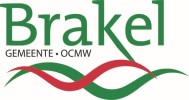 Uittreksel uit de notulen van het College van Burgemeester en Schepenen11 juni 2019Aanwezig:Stefaan Devleeschouwer, BurgemeesterMarleen Gyselinck, Peter Vanderstuyf, Sabine Hoeckman, Marin Devalck, SchepenenJurgen De Mets, Algemeen DirecteurVerontschuldigd:/Afwezig:Marc De Pessemier, Vierde schepen